Société Bétail Viande 		  Société Bétail Viande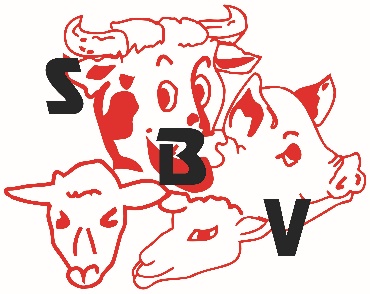 16 rue Lieutenant Colonel Dubois 			2 rue Tartifume35132 VEZIN LE COQUET 		22100 QUEVERTTél : 02 99 14 90 94 		Tél : 02 96 39 41 85 Fax : 02 99 14 90 96 		Fax : 02 96 85 04 75betailviande35@orange.fr 		  betailviande22@orange.frPROMOTION DU 6 AU 19 JUIN 2023PRIX AU KG H.T.BŒUF									BASSE COTE A GRILLER VBF 	  9.70 €LANGUE DE BF SV UE 	   6.35 €POIRE PAD UE	10.60 €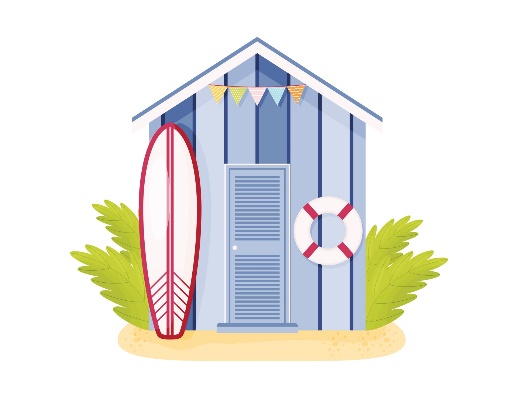 VEAU EMINCE DE VEAU VVF SV	10.95 €PORCFILET DE PORC UE	   8.25 €ROTI DE PORC ITALIEN (longe s/os, concentré de tomate, herbe de provence, chorizo crépine)	   7.35 €EMINCE DE PORC VPF SV	   7.20 €VOLAILLE ESCALOPES DE DINDE SV									10.50 €CUISSES DE POULET SURG x 5 kg						              	  3.70 €   BROCHETTES CUISSES DE DINDE NATURE VRAC 130-140 g				  8.25 €                                                                                                                                                                                                                                                                                                                                                                                                     CHARCUTERIEJAMBON A GRILLER x 3.5 kg								8.30 €JAMBON DE SAVOIE 9 MOIS x 5 kg						           12.95 €CERVELAS x 1 kg										5.20 €MUSEAU x 1.8 kg										6.60 €ANDOUILLETTES DE TROYES x 8								9.00 €SAUCISSON A L’AIL x 1 kg									5.50 €ROTI DE PORC CUIT x 3 kg									8.80 €SAUCISSON SEC x 1.1 kg									8.50 €Retrouvez la promotion sur www.betailviande.fr !!!!!!